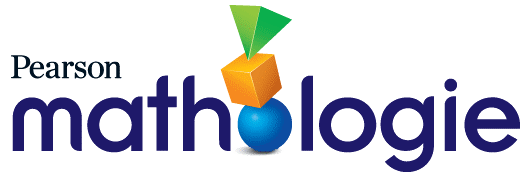 Corrélations de Mathologie pour la maternelle – AlbertaIdée organisatrice: Nombre : La quantité est mesurée par des nombres qui permettent de compter, d’étiqueter, de comparer et d’effectuer des opérations.Corrélations de Mathologie pour la maternelle – AlbertaIdée organisatrice:Géométrie : Les figures sont définies et liées par des attributs géométriques.Corrélations de Mathologie pour la maternelle – AlbertaIdée organisatrice: Mesure : Les attributs tels que la longueur, l’aire, le volume et l’angle sont quantifiés par des mesures.Corrélations de Mathologie pour la maternelle – AlbertaIdée organisatrice: Suites : La conscience de régularités favorise la résolution des problèmes dans différentes situations.Corrélations de Mathologie pour la maternelle – AlbertaIdée organisatrice: Temps : La durée est décrite et quantifiée par le temps.Corrélations de Mathologie pour la maternelle – AlbertaIdée organisatrice: Littératie financière : La prise de décisions financières éclairée contribue au bienêtre des personnes, des groupes et des communautés.Question directrice: Comment la quantité peut-elle contribuer à donner un sens à la vie quotidienne?Résultat d’apprentissage: Les enfants examinent la quantité jusqu’à 10.Question directrice: Comment la quantité peut-elle contribuer à donner un sens à la vie quotidienne?Résultat d’apprentissage: Les enfants examinent la quantité jusqu’à 10.Question directrice: Comment la quantité peut-elle contribuer à donner un sens à la vie quotidienne?Résultat d’apprentissage: Les enfants examinent la quantité jusqu’à 10.Question directrice: Comment la quantité peut-elle contribuer à donner un sens à la vie quotidienne?Résultat d’apprentissage: Les enfants examinent la quantité jusqu’à 10.ConnaissancesCompréhensionHabiletés et procéduresPetits livrets de MathologieLa quantité peut être représentée en utilisant des :objetsimagesmotsnuméraux.La quantité peut être le nombre d’objets dans un ensemble.Reconnaitre un certain nombre d’objets familiers comme une quantité.Un beau nid Beaucoup de points !La quantité peut être représentée en utilisant des :objetsimagesmotsnuméraux.La quantité peut être le nombre d’objets dans un ensemble.Représenter une quantité de différentes manières.Beaucoup de points !La quantité peut être représentée en utilisant des :objetsimagesmotsnuméraux.La quantité peut être le nombre d’objets dans un ensemble.Établir un lien entre un numéral et une quantité particulière.Un beau nid Beaucoup de points !La quantité peut être déterminée en comptant.Une quantité est toujours comptée enutilisant la même suite de mots (principe du dénombrement : ordrestable).
Une quantité reste la même, quel que soit l’ordre dans lequel les objets sont comptés (principe du dénombrement : nonpertinence de l’ordre).
Une quantité peut être déterminée encomptant chaque objet d’un ensemble une seule fois (principe du dénombrement : correspondance un àun).
Le dernier nombre utilisé pour compter représente la quantité (principe du dénombrement : cardinalité).
Toute quantité d’objets semblables ou différents peut être comptée comme un ensemble (principe du dénombrement : abstraction).Compter en ordre croissant etdécroissant à l’intérieur de 10, en commençant par n’importe quell nombre, selon les principes du dénombrement.Un beau nid Beaucoup de points !Les animaux se cachent bien Garderie pour chiens chez Luc Au parc avec WilaiyaUne petite quantité peut être reconnue d’un seul coup d’œil (subitisation).La quantité peut être déterminée sans compter.Subitiser des quantités jusqu’à 5.Un beau nid Beaucoup de points !Les comparaisons de quantité peuvent être décrites en utilisant des mots tels que :plusmoinsmêmeassezpas assez.Une quantité peut être décrite par rapport à une autre quantité.
Une quantité peut être décrite en lien avec un usage ou un besoin.Comparer la taille de deux ensembles enutilisant la correspondence biunivoque.Au parc avec WilaiyaDes taches partout !Au jeu ! Jouons au waltes !Les comparaisons de quantité peuvent être décrites en utilisant des mots tels que :plusmoinsmêmeassezpas assez.Une quantité peut être décrite par rapport à une autre quantité.
Une quantité peut être décrite en lien avec un usage ou un besoin.Décrire des quantités les unes par rapport aux autres en utilisant un langage comparatif.Au parc avec WilaiyaDes taches partout !Au jeu !Jouons au waltes !Les comparaisons de quantité peuvent être décrites en utilisant des mots tels que :plusmoinsmêmeassezpas assez.Une quantité peut être décrite par rapport à une autre quantité.
Une quantité peut être décrite en lien avec un usage ou un besoin.Décrire une quantité en lien avec un usage ou un besoin en utilisant un langage comparatif.Un beau nidAu parc avec WilaiyaLes comparaisons de quantité peuvent être décrites en utilisant des mots tels que :plusmoinsmêmeassezpas assez.Une quantité peut être décrite par rapport à une autre quantité.
Une quantité peut être décrite en lien avec un usage ou un besoin.Résoudre des problèmes dans des situations familières en comptant.Garderie pour chiens chez LucAu jeu !Jouons au waltes !Question directrice: De quelle manière la quantité peut-elle être composée?Résultat d’apprentissage: Les enfants interprètent des compositions de quantités à l’intérieur de 10.Question directrice: De quelle manière la quantité peut-elle être composée?Résultat d’apprentissage: Les enfants interprètent des compositions de quantités à l’intérieur de 10.Question directrice: De quelle manière la quantité peut-elle être composée?Résultat d’apprentissage: Les enfants interprètent des compositions de quantités à l’intérieur de 10.Question directrice: De quelle manière la quantité peut-elle être composée?Résultat d’apprentissage: Les enfants interprètent des compositions de quantités à l’intérieur de 10.ConnaissancesCompréhensionHabiletés et procéduresPetits livrets de MathologieUne quantité peut être organisée de différentes manières.Une quantité reste la même, quelle que soit la façon dont les objets sont groupés ou organisés (principe du dénombrement : conservation).Repérer une quantité dans différentsgroupes ou arrangements.Beaucoup de points !Des taches partout !Une quantité peut être organisée de différentes manières.Une quantité reste la même, quelle que soit la façon dont les objets sont groupés ou organisés (principe du dénombrement : conservation).Composer des quantités à l’intérieur de 10.Beaucoup de points !Garderie pour chiens chez LucJouons au waltes !Une quantité peut être organisée de différentes manières.Une quantité reste la même, quelle que soit la façon dont les objets sont groupés ou organisés (principe du dénombrement : conservation).Reconnaitre différentes manières de composer 5 et 10.Des taches partout !Beaucoup de points !Garderie pour chiens chez LucQuestion directrice: Comment la forme peut-elle donner un sens à l’espace dans un environnement?Résultat d’apprentissage: Les enfants examinent la forme.Question directrice: Comment la forme peut-elle donner un sens à l’espace dans un environnement?Résultat d’apprentissage: Les enfants examinent la forme.Question directrice: Comment la forme peut-elle donner un sens à l’espace dans un environnement?Résultat d’apprentissage: Les enfants examinent la forme.Question directrice: Comment la forme peut-elle donner un sens à l’espace dans un environnement?Résultat d’apprentissage: Les enfants examinent la forme.ConnaissancesCompréhensionHabiletés et procéduresPetits livrets de MathologieUne figure peut être représentée en utilisant des objets, des images ou des mots.
Des figures familières à deux et à trois dimensions peuvent être trouvées dans la nature, telles que des : cerclestrianglescubescylindres.
Les Premières Nations, les Métis et les Inuits établissent un lien entre des forms particulières et celles trouvées dans la nature.La forme est un espace structuré en deux ou en trois dimensions.Établir un lien entre des formes dans la nature et différentes figures à deux et à trois dimensions.Le mur du châteauDe près et de loinUne figure peut être représentée en utilisant des objets, des images ou des mots.
Des figures familières à deux et à trois dimensions peuvent être trouvées dans la nature, telles que des : cerclestrianglescubescylindres.
Les Premières Nations, les Métis et les Inuits établissent un lien entre des forms particulières et celles trouvées dans la nature.La forme est un espace structuré en deux ou en trois dimensions.Repérer des figures familières à deux et à trois dimensions.Le mur du châteauDe près et de loinUne figure peut être représentée en utilisant des objets, des images ou des mots.
Des figures familières à deux et à trois dimensions peuvent être trouvées dans la nature, telles que des : cerclestrianglescubescylindres.
Les Premières Nations, les Métis et les Inuits établissent un lien entre des forms particulières et celles trouvées dans la nature.La forme est un espace structuré en deux ou en trois dimensions.Examiner des figures à trois dimensions en les roulant, en les empilant ou en les glissant.Le mur du châteauUne figure peut être représentée en utilisant des objets, des images ou des mots.
Des figures familières à deux et à trois dimensions peuvent être trouvées dans la nature, telles que des : cerclestrianglescubescylindres.
Les Premières Nations, les Métis et les Inuits établissent un lien entre des forms particulières et celles trouvées dans la nature.La forme est un espace structuré en deux ou en trois dimensions.Décrire une figure en utilisant des mots tels que plate, courbée, droite ou ronde.Le mur du châteauDe près et de loinQuestion directrice: De quelle manière peut-on distinguer la grandeur?Résultat d’apprentissage: Les enfants explorent la grandeur à l’aide de la comparaison directe.Question directrice: De quelle manière peut-on distinguer la grandeur?Résultat d’apprentissage: Les enfants explorent la grandeur à l’aide de la comparaison directe.Question directrice: De quelle manière peut-on distinguer la grandeur?Résultat d’apprentissage: Les enfants explorent la grandeur à l’aide de la comparaison directe.Question directrice: De quelle manière peut-on distinguer la grandeur?Résultat d’apprentissage: Les enfants explorent la grandeur à l’aide de la comparaison directe.ConnaissancesCompréhensionHabiletés et procéduresPetits livrets de MathologieLa grandeur peut être interprétée de plusieurs manières (selon des attributs mesurables), telles que :la longueur d’un objetla quantité d’espace plat que couvre un objet (l’aire)la quantité qu’un contenant peut renfermer (la capacité)la lourdeur d’un objet (le poids).La grandeur décrit la quantité d’un attribute mesurable d’un objet ou d’un espace.Repérer des attributs mesurables d’objets familiers auxquels la grandeur peut se référe.C’est bien d’être long ! (Couvre des notions sur la longueur)Les gagnants de la foire (Couvre des notions sur la hauteur, la longueur, le poids et la distance).Grade 1Le petit grain extraordinaire (Couvre des notions sur la hauteur, la longueur et la capacité.)Les comparaisons de grandeur peuvent être décrites en utilisant des mots tels que :plus longplus courtplus lourdplus légertrop gros/grandtrop petit.La grandeur ne peut désigner qu’un seul attribut mesurable à la fois.
La grandeur de deux objets peut être comparée directement.
La grandeur d’un objet peut être décrite par rapport à un usage ou à un besoin.Comparer directement la longueur, l’aire, le poids ou la capacité de deux objets.C’est bien d’être long ! (Couvre des notions sur la longueur.)Les gagnants de la foire (Couvre des notions sur la hauteur, la longueur, le poids et la distance).Les comparaisons de grandeur peuvent être décrites en utilisant des mots tels que :plus longplus courtplus lourdplus légertrop gros/grandtrop petit.La grandeur ne peut désigner qu’un seul attribut mesurable à la fois.
La grandeur de deux objets peut être comparée directement.
La grandeur d’un objet peut être décrite par rapport à un usage ou à un besoin.Décrire la grandeur d’un objet par rapport à un autre objet, en utilisant un langage comparatif.C’est bien d’être long ! (Couvre des notions sur la longueur.)Les gagnants de la foire (Couvre des notions sur la hauteur, la longueur, le poids et la distance.)Les comparaisons de grandeur peuvent être décrites en utilisant des mots tels que :plus longplus courtplus lourdplus légertrop gros/grandtrop petit.La grandeur ne peut désigner qu’un seul attribut mesurable à la fois.
La grandeur de deux objets peut être comparée directement.
La grandeur d’un objet peut être décrite par rapport à un usage ou à un besoin.Décrire, en utilisant un langage comparatif, la grandeur d’un objet par rapport à un usage ou à un besoin.C’est bien d’être long ! (Couvre des notions sur la longueur.)Les gagnants de la foire (Couvre des notions sur la hauteur, la longueur, le poids et la distance.)Grade 1Le petit grain extraordinaire (Couvre des notions sur la hauteur, la longueur et la capacité.)Question directrice: Comment les régularités peuvent-elles être reconnues?Résultat d’apprentissage: Les enfants repèrent et créent des suites à motif répétéQuestion directrice: Comment les régularités peuvent-elles être reconnues?Résultat d’apprentissage: Les enfants repèrent et créent des suites à motif répétéQuestion directrice: Comment les régularités peuvent-elles être reconnues?Résultat d’apprentissage: Les enfants repèrent et créent des suites à motif répétéQuestion directrice: Comment les régularités peuvent-elles être reconnues?Résultat d’apprentissage: Les enfants repèrent et créent des suites à motif répétéConnaissancesCompréhensionHabiletés et procéduresPetits livrets de MathologieLes régularités existent partout.
Une régularité peut comprendre des éléments tels que des :sonsobjetsimagessymbolesactions.
Les suites à motif répété comportent un ou plusieurs termes qui se répètent.La régularité d’une suite est caractérisée par la façon dont les termes changent ou restent constants. Reconnaitre des suites à motif répété rencontrées dans des routines et des jeux quotidiens, y compris les chansons ou les danses.Beaucoup de bruitLes régularités existent partout.
Une régularité peut comprendre des éléments tels que des :sonsobjetsimagessymbolesactions.
Les suites à motif répété comportent un ou plusieurs termes qui se répètent.La régularité d’une suite est caractérisée par la façon dont les termes changent ou restent constants. Reconnaitre le changement ou la constance entre les termes d’une suite à motif répété.Beaucoup de bruitOn sait perler !Les régularités existent partout.
Une régularité peut comprendre des éléments tels que des :sonsobjetsimagessymbolesactions.
Les suites à motif répété comportent un ou plusieurs termes qui se répètent.La régularité d’une suite est caractérisée par la façon dont les termes changent ou restent constants. Prédire les termes suivants dans une suite à motif répété.Beaucoup de bruitOn sait perler !Les régularités existent partout.
Une régularité peut comprendre des éléments tels que des :sonsobjetsimagessymbolesactions.
Les suites à motif répété comportent un ou plusieurs termes qui se répètent.La régularité d’une suite est caractérisée par la façon dont les termes changent ou restent constants. Créer une suite à motif répété comprenant jusqu’à trois termes répétés.Beaucoup de bruitOn sait perler !Question directrice: De quelle manière le temps peut-il être décrit?Résultat d’apprentissage: Les enfants interprètent le temps comme une suite d’évènements..Question directrice: De quelle manière le temps peut-il être décrit?Résultat d’apprentissage: Les enfants interprètent le temps comme une suite d’évènements..Question directrice: De quelle manière le temps peut-il être décrit?Résultat d’apprentissage: Les enfants interprètent le temps comme une suite d’évènements..Question directrice: De quelle manière le temps peut-il être décrit?Résultat d’apprentissage: Les enfants interprètent le temps comme une suite d’évènements..ConnaissancesCompréhensionHabiletés et procéduresPetits livrets de MathologieLa séquence dans le temps peut être décrite par des mots, tels que :premier ou d’abordsuivant ou ensuiteaujourd’hui.

Les nombres ordinaux peuvent indiquer l’ordre dans le temps.Le temps peut être perçu comme une suite.Ordonner des évènements, en se limitant à deux évènements, en fonction du temps enutilisant des mots ou des nombres ordinaux.La séquence dans le temps peut être décrite par des mots, tels que :premier ou d’abordsuivant ou ensuiteaujourd’hui.

Les nombres ordinaux peuvent indiquer l’ordre dans le temps.Le temps peut être perçu comme une suite.Décrire des évènements quotidiens comme se produisant hier, aujourd’hui ou demain.Question directrice: Qu’est-ce que l’argent?Résultat d’apprentissage: Les enfants explorent l’argent.Question directrice: Qu’est-ce que l’argent?Résultat d’apprentissage: Les enfants explorent l’argent.Question directrice: Qu’est-ce que l’argent?Résultat d’apprentissage: Les enfants explorent l’argent.Question directrice: Qu’est-ce que l’argent?Résultat d’apprentissage: Les enfants explorent l’argent.ConnaissancesCompréhensionHabiletés et procéduresPetits livrets de MathologieL’argent canadien se présente sous plusieurs formes, telles que les :pièces de monnaiebillets.
Les pièces de monnaie Canadienne et les billets canadiens ont différentes valeurs, telles que :1 dollar2 dollars5 dollars10 dollars.
Les pièces de monnaie canadienne et les billets canadiens ont différentes caractéristiques, telles que :la couleurle nombreles imagesla taille.L’argent possède des caractéristiques uniques pour représenter sa valeur.Explorer la valeur des pièces de monnaie canadienne et des billets canadiens.
Déterminer les caractéristiques des pièces de monnaie canadienne et des billets canadiens.